2017 RCPA Golf Outing & Lunch 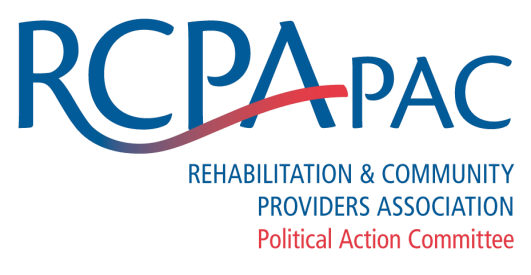 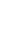 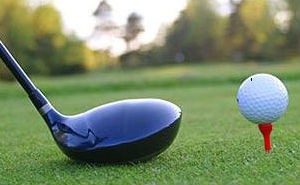 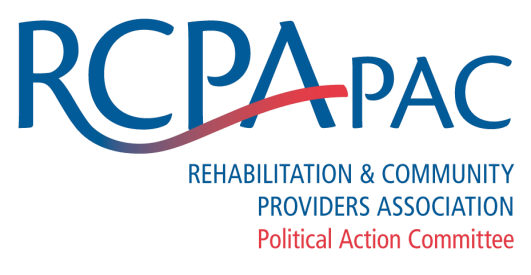 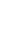 Thursday, May 11, 2017Hershey Country Club, East Course1000 E. Derry Rd., Hershey, PA 17033Benefits RCPA PAC or RCPARegistration Opens 10:30 am  Lunch 11:00 am  Shotgun Start 12:30 pm  $250 per golfer or $1,000 for a foursome To benefit PAC, make personal check payable to RCPA PAC    	 Otherwise, make organization check payable to RCPA                 TOTAL DUE: $__________________ I will be unable to participate, but I have enclosed a donation to the RCPA PAC  	Name:	__________________________________Address: _________________________________City, State, Zip: ____________________________  If you are supporting the RCPA PAC, only personal checks are accepted. Otherwise, make organization check to RCPA.No refunds for no-shows or cancellations. Substitutions are permitted. Please return to RCPA, 777 E Park Dr, Ste 300, Harrisburg, PA 17111-2754  Phone: 717-364-3280 or email Tina MileticTOURNAMENT ENTRY  Include me in a foursome  	_____________________________________________    Include me with the following foursome 	Golfer 1 – Name    	  	  	  _____________________________________________   _____________________________________________   	Golfer 1 – Address   	  	  	  Golfer 2 – Name    	  	  	  	  _____________________________________________   _____________________________________________  	  	 	Golfer 1 – City, State, Zip    	  	  Golfer 3 – Name    	  	  _____________________________________________   _____________________________________________  	  	 	Golfer 1 – email address    	  	  Golfer 4 – Name  